LIBERATORIA PER IL CONCORSO #digitaleOn0ffIo sottoscritto/a: [inserire il proprio nome e cognome]
Attualmente iscritto/a alla scuola: [inserire il nome della scuola]
Dichiaro di essere l’autore/autrice del video animato dal titolo: [inserire il titolo del video] 

Dichiaro che il video è stato realizzato (indicare con una x l’opzione corrispondente qui di seguito):ho realizzato il video da solo/a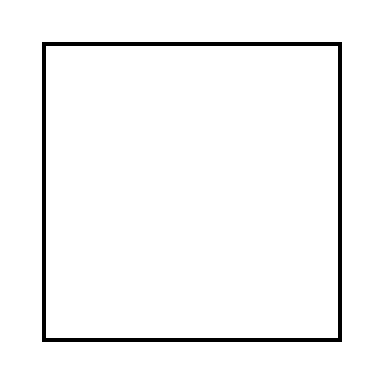 oppure ho realizzato il video insieme a: [inserire i nomi degli altri autori/autrici del video]
Dichiaro inoltre che i contenuti presenti nel video sono frutto della mia creatività/creatività del mio gruppo. Con la presente, autorizzo IBSA Foundation per la ricerca scientifica e Lugano Living Lab nell’ambito del Concorso “#digitaleOn0ff”, a utilizzare il mio/nostro video animato per la promozione del Concorso #digitaleOn0ff, durante la cerimonia di premiazione e per la diffusione in forma cartacea o telematica del video per i fini divulgativi del progetto. Data e luogo                                                                                                                           Nome, Cognome e Firma[inserire la data e luogo]        					    [Nel caso di un gruppo   
  
                 inserire il nome-cognome e firma del capogruppo] ………………………………….								………………………………………